Applicant InformationEducationHigh School:	_     _____________________________________ 	Graduation Year  ___     ________College Experience: 	Are you currently enrolled in College? ____     ______ If so, what is your current GPA? ____     ____________	Have you ever attended college? If so, list colleges and/or trade schools that you have attended and of you have received college credits or certifications      _____________________________________________________________________________________Have you ever been denied or have had a license revoked?    yes     noIf yes, explain        ________________________________________________________________________________________Education Goals/NeedsWhat are your education goals?What is you anticipated/expected date to complete your degree? ___________________________________________Estimated Expenses Tuition: _     _____________________________________________________________________________________Room/Board: _     _________________________________________________________________________________Books/Supplies: _     ________________________________________________________________________________Please list three references. One of the three must be from a teacher or your boss at your place of employment.I hereby pledge that I am a resident of Manatee County and all the information submitted herein is true and correct to the best of my knowledge.Please print, sign and return the hard copy or through an electronic signature (e-sign)PLEASE INCLUDE WITH THIS APPLICATION: Incomplete applications will not be considered_____ 1. Official copy of your high school and/or college transcripts.____ 2. Three letters of reference. At least one from a teacher or your supervisor at your place of employment. _____ 3. A personal summary of who you are, and why you feel you are the best candidate for our scholarship.Application deadline is February 26, 2021 5PMPlease return all forms to your guidance counselor, school official or mailed to Entre Nous Scholarship, PO Box 14132, Bradenton, Florida 34208
**All mailed Applications must be postmarked no later than February 24, 2021 ***Scholarship interviews will be held on Saturday April 24, 2021 and Sunday, April 25, 2021. Should you be selected, you MUST be available to interview on this date in order to be considered for a scholarship award.*** If you have any questions, please contact us by email at: entrenousscholarship@gmail.com.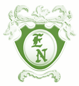 Entre Nous Club of Manatee County Adult Student Scholarship ApplicationEntre Nous: To inspire lifelong service, promote goodwill, and strengthen our community. Entre Nous is a women’s service club dedicated to supporting Manatee County through scholarships, welfare, and local charities since 1931.To be eligible to apply you must:Be a Manatee County Resident and US citizen or eligible noncitizen
(noncitizen eligibility is determined by your college).Have a High School Diploma, or its equivalent, OR will be earning a standard Florida high school diploma, or its equivalent, from a public high school or a registered Department of Education (DOE) private high school; or complete a home education program by the end of the 2020-2021 academic year. Have applied to, or been accepted by, a degree or certificate program at a 
public or independent postsecondary institution with the intention to 
attend during the 2021-2022 academic yearFull Name:NicknameLastFirstAddress:Street Address                                              City                                                    Zip CodePhone:EmailAre you employed? If so, whereAre you employed? If so, whereAre you employed? If so, whereWhat is your monthly income? What is your monthly income? How do you spend your spare time? How do you spend your spare time? ::Other Scholarships/Grant Money Have you have applied for and/or received any other scholarships? If so, please list them and if you have received notification you will be a recipient.Other Scholarships/Grant Money Have you have applied for and/or received any other scholarships? If so, please list them and if you have received notification you will be a recipient.Other Scholarships/Grant Money Have you have applied for and/or received any other scholarships? If so, please list them and if you have received notification you will be a recipient.Other Scholarships/Grant Money Have you have applied for and/or received any other scholarships? If so, please list them and if you have received notification you will be a recipient.Have you have qualified for any government grants or programs? If so, please list them.Have you have qualified for any government grants or programs? If so, please list them.Have you have qualified for any government grants or programs? If so, please list them.Have you have qualified for any government grants or programs? If so, please list them.Have you have qualified for any government grants or programs? If so, please list them.Have you have qualified for any government grants or programs? If so, please list them.:FASFA or Student Aid Report (SAR) Expected Family Contribution (EFC): ___________________________________FASFA or Student Aid Report (SAR) Expected Family Contribution (EFC): ___________________________________FASFA or Student Aid Report (SAR) Expected Family Contribution (EFC): ___________________________________FASFA or Student Aid Report (SAR) Expected Family Contribution (EFC): ___________________________________Are you a citizen of the United States?   __     __    Have you ever been convicted or plednolo contendere to a felony charge?   __     __      If yes, please explain.  If yes, please explain.  If yes, please explain.  If yes, please explain.  If yes, please explain.  If yes, please explain.:Is there any additional information you would like us to know? Is there any additional information you would like us to know? Full Name:Relationship:Profession:            Phone:Full Name:Relationship:Profession:Phone:Full Name:Relationship:Profession:Phone:Signature:Date: